NOTECircumstances required that the November General Meeting be pushed back to Wednesday, 17th November.The James Bond movie previously advertised for November 12th, has been postponed until Friday, 26th November.GENERAL MEETING RE-OPENING REQUIREMENTS	As predicted last newsletter (and it wasn’t all that difficult to predict), arrangements for the November general meeting have changed!	Firstly, the meeting date has been changed to Wednesday, 17th November at 10 am in our usual room, the Alexandra Room at the Mittagong RSL Club.	To attend this meeting members will need to comply with the current venue and NSW Government regulations. The Mittagong RSL will only admit patrons who have evidence that they have had two doses of an approved Covid Vaccine. You will be required to show proof of full vaccination, register your attendance on the NSW Services site or register your details manually at the desk RSL desk and check in as a member or guest of the RSL Club.Masks must be worn on entry andduring the meeting.	As always, we seek your support and assistance in keeping all members safe and healthy. If you are unwell, however mildly, please wait until you are fully recovered and healthy again before coming along to meetings or functionsCOFFEE CLUB	 It was all good news at the coffee club meeting in October. The gathering was very well attended with over twenty members enjoyed their first social chat for quite some time.  We were still missing a few regulars so we are hoping they will be able to come along to the November gathering.	November Coffee Club will be held on Wednesday, 24th November at 10 am at the Bradman Cricket Museum in Bowral.  All members welcome!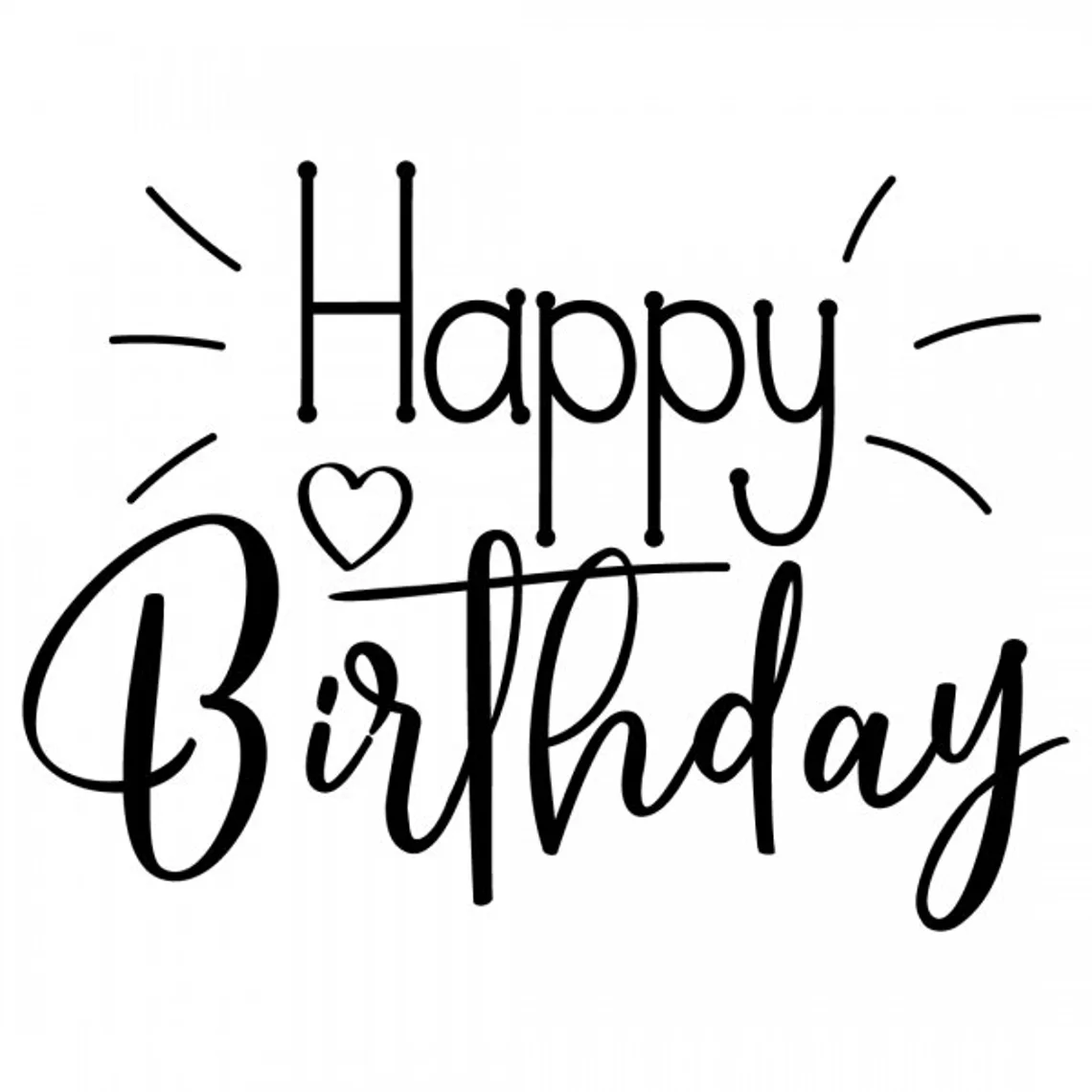 		Members celebrating another year in November are:-	Tim Copes		Ron Hemming	Brian Collath		Patrick Fallon	Jurgen Eckel		Colin Stamm	Gavan McDonell		John  te Wechel	John Worth	Happy birthday gentlemen from all the members of the club. For a change we will be drawing the winner of the celebratory bottle of wine at the general meeting in November.POSITIONS VACANT	Despite our plea for volunteers to join the committee we weren’t inundated with applications. Even more disappointing, there were no applications at all.	We need several members to join the committee to help guide and organise the activities of the club.  New members will be acting only in supporting roles for the first year to allow them to gain experience in the operations of the committee. You will then be asked to take on a management role and will be given all the support you need by fellow committee members.	The next committee meeting is Thursday, 2nd December, 9:30 am at the Bradman Museum and we would like to invite you along to see how the committee operates and gauge for yourself whether you would like to join and assist in the running of the club. Any member interested please contact President Malcolm Stephens or Secretary Jim McGrath.SPEAKERS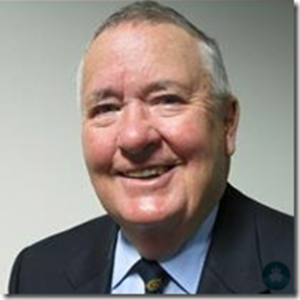 	As mentioned in the last newsletter the theme of our guest speaker is Remembrance Day and it will be Retired Lieutenant Colonel Peter Sweeney RFD on the topic “The AIF and Last 100 Days of WWI”. Peter, who has visited our club previously, is a military historian, battlefield tour guide and noted speaker on Australian military history.	Our club speaker is to be Peter Eustace.CLUB CLIMATE SEMINAR	Still no firm date for the “Climate Change Seminar” but it will not be held until early next year.  	Members will be notified of the date, time and place when these become available. CHRISTMAS LUCHEON	Bookings are now being accepted for the Annual Christmas Party to be held this year at the Scottish Arms in East Bowral on Thursday, 9th December. Arrival time is noon and seated by 12:30. Note that bookings close on Thursday, 25th November.	You’ll be served a typical Christmas menu with bread roll, honey maple glazed ham, oven roasted turkey with vegetables and cranberry sauce followed by sticky date pudding, ice cream with butterscotch sauce and finished off with a nice cup of tea/coffee.	On entry each person will receive a voucher for a free drink (wine, beer or soft), a small gift from the club after this most difficult year. All other drinks will be available but at your own cost.	The cost is a very reasonable $50 per person and you can book and pay now in your usual way from the list at the end of the newsletter. Dress Casual,	Our event organizer is Geoff McNamarra so any questions please contact him on 0429 796720007We are off to see the indestructible James Bond’s latest escapes in “No Time to Die”.  The planned date is Friday, 26th November at 10 am with lunch afterwards probably at the Imperial Hotel or similar. 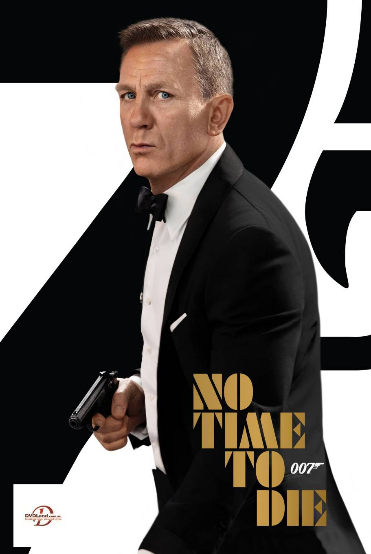 	We are hoping for a big turnout of members and their wives for this occasion as it will be the first outing of some time!	The cost for the movie is $13 per person and this is to be paid into the club account by your preferred method.  The lunch and refreshments will be at your own expense.  Please pay the admission as soon as possible as we need an idea of numbers interested.Note: You will need proof of double vaccination for entry to the Empire Cinema Bowral.	Further enquiries to Gordon Dummer on the phone at 0418 343556.PROBUS TRAVEL INSURANCE	Now that travel restrictions have been eased you may be planning a tour or trip away and you might like to consider the Probus Travel Insurance.  This insurance is supplied by Allianz Global Assistance and has a range of options available for both national and international trips tailored to cater for our age group.	The Probus pamphlet is available CLICK HERE	The Allianz Product Disclosure Statement is available CLICK HERE.	Or get a quote CLICK HERE.SCAMS	The last 18 months has brought immense change, particularly with the internet playing an ever-increasing role in our daily lives. Staying safe online is very important especially when it comes to our identity and personal information.	Like me, you have probably been advised or threatened with your NBN being disconnected because they have detected unusual activity on your computer, the tax office or department of foreign affairs threatening to arrest me for some reason or other or a bank in which I have no accounts detecting unusual withdrawals for the account I do not have.  Throw in a few solar companies trying to sell panels or Amazon advising me that the $3000 camera I didn’t order has been posted and it is almost becomes humorous until you realise how many people are caught by these scammers.	PSPL has recently partnered with the Australian Cyber Security Centre (ACSC) and we are delighted to share our co-branded guide to assist you in using the internet securely. The ACSC’s role is to help make Australia the most secure place to connect online by monitoring cyber threats across the globe 24 hours a day, seven days a week.	Please click here to download a copy of the guide and we encourage you to share this guide with your fellow Probus Club members, family and friends.NEWSLETTER No. 435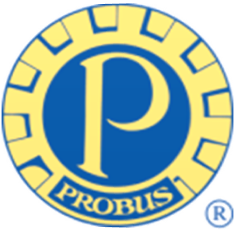 Probus Club of Moss Vale Inc.PROBUS NEWSLETTERNovember 2021Website: www.mossvaleprobus.org.auProbus Club of Moss Vale Inc.PROBUS NEWSLETTERNovember 2021Website: www.mossvaleprobus.org.auNEWSLETTER No. 435PRESIDENTMalcolm Stephens CBSECRETARYJim McGrathThis content is private and confidential and for the use of Probus Club of Moss Vale members only.This content is private and confidential and for the use of Probus Club of Moss Vale members only.This content is private and confidential and for the use of Probus Club of Moss Vale members only.WHAT’S ONWHAT’S ON17th NovemberGeneral Meeting24th November Men’s Coffee@Bradman25th November Xmas Luncheon Bookings Close 26th NovemberJames Bond Movie2nd DecemberCommittee Meeting9th DecemberXmas LuncheonPAYMENT DETAILSPAYMENT DETAILSOnline.Probus club of Moss ValeBSB 032723       Account 750434Identify payment with your name.ChequeProbus Club of Moss ValePO BOX 456, MOSS VALE, 2577CashIn an envelope to the treasurer and identify payment with your name